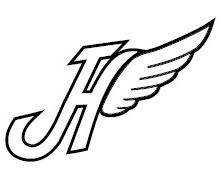 ScheduleGirls: 8:45am- 12:30pm Finals (First Game to Start immediately at 8:45)
RulesWarm-ups will be given for the first match of the day and first playoff match. Coaches please bring your own volleyballsRound Robin: 2 sets to 25, capped at 25 points. 1 Time out per setPlayoffs Best 2/3, 3rd set to 15 points, no cap. 2 time outs per set Be prepared to play ahead of scheduleAn individual player may serve a maximum of 5 serves in a row, then rotate to a new server. There will be NO volley contact allowed off a serve (no exceptions)You are allowed one time out in each round robin game and two in the playoff gamesTiebreakers:Head to head match record Points for/against among teams involvedThe entry fee is $125. Cheque made payable to John Henderson Jr. High. 	Girls	Boys1. John Henderson (red)1. John Henderson2. John Henderson (black)2. Stanley Knowles3. Stanley Knowles3. St. Germain4. St. Germain 14. Samuel Burland5. St. Germain 25. Calvin ChristianTimeCourt 1Court 28:45am1 v 42 v 39:20am5 v 31 v 2 9:55am4 v 25 v 110:30am4 v 53 v 111:05am2 v 53 v 411:40pm1st Place v 4th Place2nd Place v 3rd Place12:30pmChampionship Game3rd Place Game             Boys  1:30 pm – 5:50pm Finals             Boys  1:30 pm – 5:50pm Finals             Boys  1:30 pm – 5:50pm Finals1:30pm1 v 42 v 32:10pm5 v 31 v 2 2:50pm4 v 25 v 13:30pm4 v 53 v 14:10pm2 v 53 v 44:50pm1st Place v 4th Place2nd Place v 3rd Place5:50pmChampionship Game3rd Place Game